VERİ SAHİBİ BAŞVURU FORMU6698 Sayılı Kişisel Verilerin Korunması Kanunu (KVKK) ile “İlgili Kişi” olarak tanımlanan kişisel veri sahiplerine, Kanun’un “İlgili Kişinin Hakları” başlıklı 11. maddesinde belirli haklar tanınmıştır. İlgili kişinin bu haklarını kullanmak amacıyla Veri Sorumlusu sıfatıyla Antalya Organize Sanayi Bölgesi Eğitim ve Kültür Vakfı İktisadi İşletmesi’ne yapacağı başvuruları yazılı olarak veya Kişisel Verileri Koruma Kurulu tarafından belirlenecek diğer yöntemlerle Antalya Organize Sanayi Bölgesi Eğitim ve Kültür Vakfı İktisadi İşletmesi’ne iletmesi gerekmektedir.  Başvuru Yolu: Yazılı olarak Antalya Organize Sanayi Bölgesi Eğitim ve Kültür Vakfı İktisadi İşletmesi’ne yapılacak başvurularınızı, bu formu kullanarak;Islak imzalı bir şekilde AOSB 2. Kısım 22. Cad. No:14 Döşemealtı/ANTALYA adresine bizzat elden, iadeli taahhütlü mektup veya noter aracılığı ile iletebilirsiniz.veyaGüvenli elektronik imzanızla imzaladıktan sonra ……………………………… kep adresine veya info@antalyaosbteknikkoleji.com  e-posta adresine iletebilirsiniz.Antalya Organize Sanayi Bölgesi Eğitim ve Kültür Vakfı İktisadi İşletmesi, Kanunun 13. Maddesi kapsamında kendisine iletilen başvuruları, niteliklerine göre en kısa sürede ve en geç, talebin İşletmemize ulaştığı tarihten itibaren otuz gün içinde ücretsiz olarak sonuçlandıracaktır. Ancak, işlemin ayrıca bir maliyet gerektirmesi hâlinde, İşletmemiz Kurulca belirlenen tarifedeki ücretleri başvuruda bulunan veri sahibinden isteyebilir. İşletmemiz, talebi kabul eder ise veya gerekçesini açıklayarak reddeder ise bu cevabı ilgili kişiye yazılı olarak veya elektronik ortamda bildirecektir.Veri sahibinin Antalya Organize Sanayi Bölgesi Eğitim ve Kültür Vakfı İktisadi İşletmesi’ne sunduğu bilgi ve belgelerin eksik olması veya anlaşılmaz olması halinde başvurunun netleştirilmesi ya da kişinin başvuruya konu kişisel verinin gerçek sahibi olup olmadığının tespit edilmesi amacıyla Antalya Organize Sanayi Bölgesi Eğitim ve Kültür Vakfı İktisadi İşletmesi bilgi/belge talep edebilecek; kişisel veri sahibine başvurusu ile ilgili ek soru/lar yöneltebilecektir. BAŞVURU SAHİBİNİN KİMLİK VE İLETİŞİM BİLGİLERİ  KİŞİSEL VERİ SAHİBİNİN KULLANACAĞI HAKKIN SEÇİMİNE İLİŞKİN BİLGİLER (Lütfen talebinize uygun ifadenin yanındaki kutucuğu işaretleyiniz)  TALEP HAKKINDA AÇIKLAMA (Lütfen KVK Kanunu kapsamındaki talebinizi ve talebinize konu olan kişisel verileri detaylı olarak belirtiniz.)EKLER Lütfen başvurunuza dayanak göstermek istediğiniz belge varsa belirtiniz. …………………..…………….……………………………….……………………………….…………………………………………………………… LÜTFEN BAŞVURUNUZA VERECEĞİMİZ YANITIN TARAFINIZA BİLDİRİLME YÖNTEMİNİ SEÇİNİZ: Adresime gönderilmesini istiyorum.  E-posta adresime gönderilmesini istiyorum.       (E-posta yöntemini seçmeniz hâlinde size daha hızlı yanıt verebileceğiz.)Elden teslim almak istiyorum. (Vekâleten teslim alınması durumunda noter tasdikli vekâletname veya yetki belgesi olması gerekmektedir.)   BAŞVURU SAHİBİNİN BEYANI Yukarıda belirttiğim talepler doğrultusunda, Antalya Organize Sanayi Bölgesi Eğitim ve Kültür Vakfı İktisadi İşletmesi’ne yapmış olduğum başvurumun Kanun’un 13. maddesi uyarınca değerlendirilerek tarafıma bilgi verilmesini rica ederim.Kişisel Veri Sahibi / Başkası Adına Başvuruda Bulunan Kişi1 Adı Soyadı    	: Başvuru Tarihi    	:  İmzası    		:  1 Lütfen başkası adına başvuruda bulunmaktaysanız, başvuru yapmaya yetkili olduğunuzu gösteren belgeleri (kişisel veri sahibinin velisi/ vasisi olduğunu gösterir belge, vekâletname gibi) başvurunun ekinde gönderiniz. Bu belgelerin geçerli olarak kabul edilmesi için yetkili makamlar tarafından düzenlenmiş veya onaylanmış olmaları aranmaktadır.Bu başvuru formu, Antalya Organize Sanayi Bölgesi Eğitim ve Kültür Vakfı İktisadi İşletmesi ile olan ilişkinizi tespit ederek ve varsa, Antalya Organize Sanayi Bölgesi Eğitim ve Kültür Vakfı İktisadi İşletmesi tarafından işlenen kişisel verilerinizi eksiksiz olarak belirleyerek ilgili başvurunuza doğru ve kanuni süresinde cevap verilebilmesi için tanzim edilmiştir. Hukuka aykırı ve haksız bir şekilde veri paylaşımından kaynaklanabilecek hukuki risklerin bertaraf edilmesi ve özellikle kişisel verilerinizin güvenliğinin sağlanması amacıyla, kimlik ve yetki tespiti için İşletmemiz ek evrak ve malumat (Nüfus cüzdanı veya sürücü belgesi sureti vb.) talep etme hakkını saklı tutar. Form kapsamında iletmekte olduğunuz taleplerinize ilişkin bilgilerin doğru ve güncel olmaması ya da yetkisiz bir başvuru yapılması halinde İşletmemiz, söz konusu yanlış bilgi ya da yetkisiz başvuru kaynaklı taleplerden dolayı mesuliyet kabul etmemektedir. Hukuka aykırı, yanıltıcı veya yanlış başvurulardan doğan tüm sorumluluk size aittir.  Adı- Soyadı:TC Vatandaşları için;Kimlik No:  Yabancılar için;Uyruk:Pasaport No:Telefon Numarası:Adres: E-posta Adresi:İşletmemizle Olan İlişkiniz: (Öğrenci, veli, öğretmen, çalışan adayı, eski çalışan, üçüncü taraf firma çalışanı gibi)  İşletmemiz İçerisinde İletişimde Olunan Kişi/Birim:İşletmemiz İle Olan İlişkinin Devam Edip Etmediği:             Ediyor                                               Etmiyor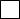 1İşletmenizin hakkımda kişisel veri işleyip işlemediğini öğrenmek istiyorum. 2Eğer İşletmeniz hakkımda kişisel veri işliyorsa bu veri işleme faaliyetleri hakkında bilgi talep ediyorum.  3Eğer İşletmeniz hakkımda kişisel veri işliyorsa bunların işlenme amacını ve işlenme amacına uygun kullanılıp kullanmadığını öğrenmek istiyorum.  4Eğer kişisel verilerim yurtiçinde veya yurtdışında üçüncü kişilere aktarılıyorsa bu üçüncü kişileri bilmek istiyorum.  5Kişisel verilerimin eksik veya yanlış işlendiği düşünüyorum ve bunların düzeltilmesini istiyorum. Lütfen düzeltilecek veriyi belirtiniz.………………………………………………………………………………………………………………………………………………………………………………6Kişisel verilerimin, Kişisel Verilerin Korunması Kanunu ve ilgili diğer kanun hükümlerine uygun olarak işlenmiş olmasına rağmen, işlenmesini gerektiren sebeplerin ortadan kalktığını düşünüyorum ve bu çerçevede kişisel verilerimin;Silinmesini istiyorum.  Anonim hale getirilmesini istiyorumYok edilmesini istiyorumLütfen talebinizi işaretleyiniz. (Sadece bir seçenek işaretlenebilir)7Eksik ve yanlış işlendiğini düşündüğüm kişisel verilerimin aktarıldığı üçüncü kişiler nezdinde de düzeltilmesini istiyorum.  8Silinmesini talep ettiğim kişisel verilerimin aktarılan üçüncü kişiler nezdinde de silinmesini istiyorum.  9İşletmeniz tarafından işlenen kişisel verilerim münhasıran otomatik sistemler vasıtasıyla analiz edildiğini ve bu analiz neticesinde şahsım aleyhine bir sonuç doğduğunu düşünüyorum. Bu sonuca itiraz ediyorum.Aleyhinize olduğunu düşündüğünüz analiz sonucunu belirtiniz.……………………………………………………………………………………………………………………………………………………………………………10Kişisel verilerimin kanuna aykırı işlenmesi nedeniyle zarara uğradım. Bu zararın tazminini talep ediyorum. Kanuna aykırılığa konu olan hususu belirtiniz.……………………………………………………………………………………………………………………………………………………………………………